U25M2/LEDN25D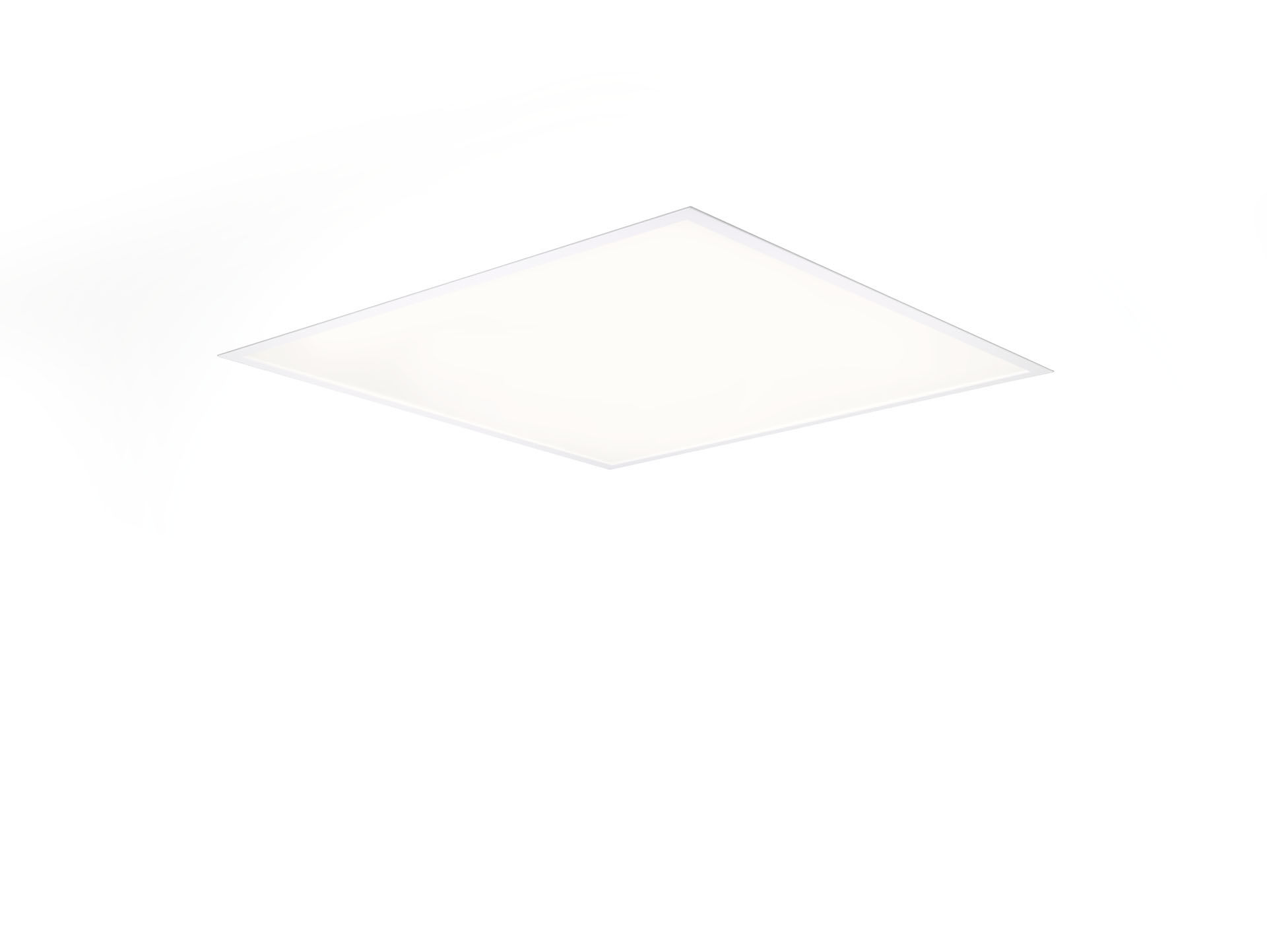 Högeffektiv armatur med diffusor. MesoOptics folie optik, klart glas med diffusorfolie, bredstrålande ljusfördelning. Högt ljusflöde. Dimensioner: 596 mm x 596 mm x 85 mm. M600, installation i undertak 600 x 600 med synligt bärverk. LED panel med MesoOptics™ folie på en klar glasskiva. Ljusflöde: 2900 lm, Specifikt ljusutbyte: 153 lm/W. Energiförbrukning: 19.0 W, DALI reglerbar. Frekvens: 50-60Hz AC. Spänning: 220-240V. isoleringsklass: class I. LED med överlägset bibehållningsfaktor; efter 50000 brinntimmar behåller fixturen 98% av sin initiala ljusflöde. Korrelerad färgtemperatura: 4000 K, Färgåtergivning ra: 80. Färgavvikelse tolerans: 3 SDCM. Fotobiologisk säkerhet EN 62471: RISK GROUP 0 UNLIMITED. Lackad stålplåt armaturhus, högblank vit. IP-klassning: IP20. IK-klassning: IK07. IP underifrån: IP40 underifrån. Glödtrådstest: 850°C. 5 års garanti på armatur och drivenhet. Certifieringar: CE, ENEC. Armatur med halogenfritt kablage. Armaturen har utvecklats och framställts enligt standard EN 60598-1 i ett företag som är ISO 9001 och ISO 14001-certifierat.